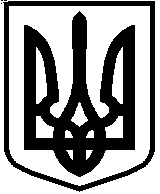 Управління освіти і науки Сумської міської радиКомунальна установа Сумська загальноосвітня школа І-ІІІ ступенів №6, м. Суми, Сумської області вул. СКД, буд. 7, м. Суми, 40035,тел. (0542) 36-13-47, е-mail: school6sumy1@ukr.net  Код ЄДРПОУ 14023068  НАКАЗ12.03.2020					                	                                 №120Про призупинення освітнього процесу у закладі освіти Відповідно до наказу управління освіти і науки Сумської міської ради від 12.03.2020 №184 «Про призупинення освітнього процесу у закладах загальної середньої, дошкільної та позашкільної освіти міста Суми», рішення міської комісії з питань техногенно-екологічної безпеки та надзвичайних ситуацій (протокол №5 від 12.03.2020 року), з метою недопущення занесення та поширення серед учасників освітнього процесу короновірусної інфекції COVID-19НАКАЗУЮ:Призупинити освітній процес з 12.03.2020 року по 03.04.2020 року включно. Заборонити на час карантину проведення та участь у масових заходах освітнього, соціального, спортивного та мистецько-розважального характеру в закладі освіти, зокрема проведення олімпіад, спартакіад, змагань, конкурсів, виставок, концертів, нарад тощо.Увести в дію комплекс заходів, передбачених наказом по закладу від 05.03.2020 №117 «Про недопущення занесення та поширення в закладі освіти короновірусної інфекції».Розглянути в період впровадження карантинних заходів можливість надання всіх видів відпусток працівникам закладу освіти за їх бажанням.Відновити освітній процес 04.04.2020 року.Заступнику директора з НВР Брихунець Г.М. інформувати здобувачів освіти та співробітників закладу освіти щодо заходів запобігання поширення хвороби, проявів хвороби та дій у випадку захворювання та розміщення відповідної інформації на сайті закладу.Педагогічним працівникам забезпечити відпрацювання навчального матеріалу із використанням технологій електронного навчання (Гугл-клас, електронна пошта, групи в чатах тощо), внести зміни до календарних планів.Бухгалтеру Журавель О.О. оплату праці педагогічним працівникам закладу здійснити згідно з чинним законодавством.  9. Заступнику директора з ГР Андріяш Н.М. забезпечити підтримання функціонування інженерних споруд, мереж, комунікацій, дотримання правил техніки безпеки, нормативних показників температури повітря  в закладах освіти, проведення наскрізного провітрювання в приміщеннях, посилити дезінфекційні заходи. Вжити заходів щодо збереження матеріальних цінностей.10. Контроль за виконанням наказу залишаю за собою.Директор			Л.В. НовикОзнайомлені:Г.М. БрихунецьН.М. АндріяшО.О. Журавель